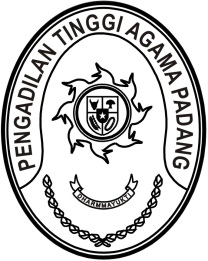 SURAT PERINTAH PELAKSANA HARIANNomor  : W3-A/   /KP.04.6/10/2022Menimbang 	: 	bahwa Sekretaris Pengadilan Tinggi Agama Padang sedang melaksanakan dinas luar, demi kelancaran pelaksanaan tugas dipandang perlu menunjuk pelaksana harian Sekretaris;Dasar	:	1.	Peraturan Mahkamah Agung RI Nomor 2 Tahun 2020 tentang Perubahan Ketiga Atas Peraturan Mahkamah Agung Nomor 7 Tahun 2015 tentang Organisasi dan Tata Kerja Kepaniteraan dan Kesekretariatan Pengadilan;		2.	Surat Kepala Badan Kepegawaian Negara Nomor 1/SE/I/2021 tanggal 
14 Januari 2021 tentang Kewenangan Pelaksana Harian dan Pelaksana Tugas Dalam Aspek Kepegawaian;MEMERINTAHKANKepada	:	Nama	: Mukhlis, S.H.		NIP	:	197302242003121002		Pangkat/Gol. Ru.	:	Pembina (IV/a)		Jabatan	:	Kepala Bagian Umum dan KeuanganUntuk	:	1.	Terhitung tanggal 5 Oktober 2022 sampai kembalinya pejabat definitif disamping jabatannya sebagai Kepala Bagian Umum dan Keuangan juga sebagai pelaksana harian Sekretaris.		2.	Melaksanakan perintah ini dengan seksama dan penuh tanggung jawab.Dikeluarkan di	: PadangPada tanggal	: 5 Oktober 2022Plt. Ketua,Drs. H. Sulem Ahmad, S.H., M.A.
NIP. 195607291986031002Tembusan  :Yth. Sekretaris Mahkamah Agung RI;Yth. Direktur Jenderal Badan Peradilan Agama Mahkamah Agung RI.    